Five little pumpkins sitting on a gate! 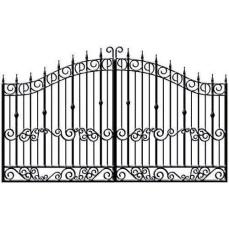 The first one said, “Oh my, it´s getting  late!”The second one said, “There are witches in the air”The third one said, “But we don´t care!”The fourth one said, “We are ready for some fun!”The fifth one said, “Let´s run and run and run”So whoooooo went the wentAnd out went the lightsAnd five little pumpkins rolled out of sight!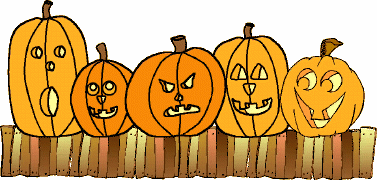 